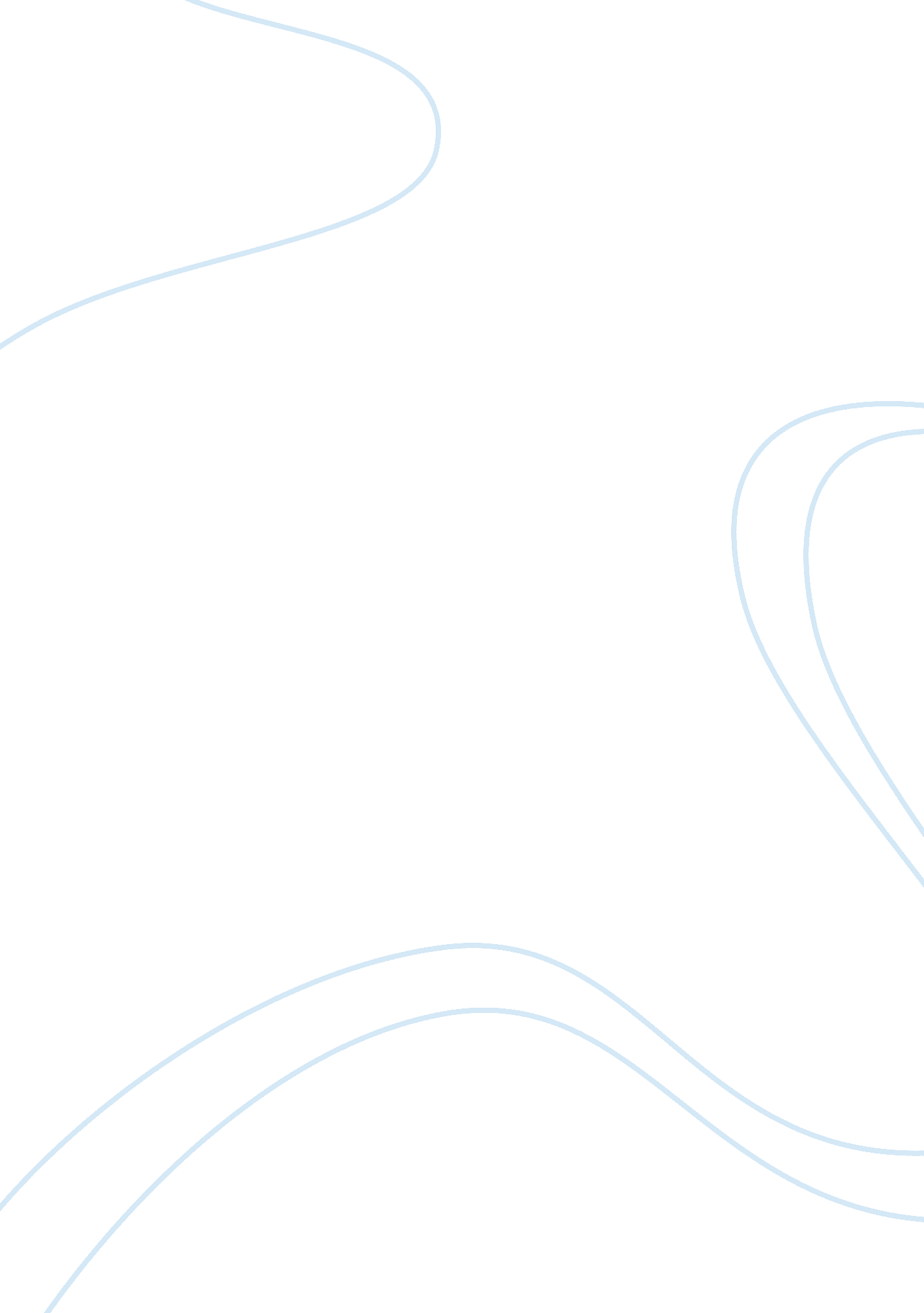 Indeed, to adjust them to the targetDesign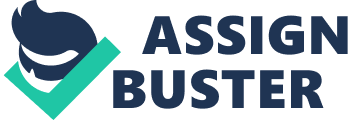 Indeed, even following 60 years of freedom, a vast segmentof Indian population still remains unbanked. In the late years, the legislatureand Reserve Bank of India has been pushing the idea and thought of moneyrelated  incorporation. The money related incorporation design goesfor giving simple access to budgetary administrations to those areas of the  society who are denied of it so far at moderate cost in thisway carrying them into the standard of budgetary  area. RBI set up the Khan Commission in 2004 to investigatemoney related incorporation and the suggestions of  the commission were joined into mid term audit of thearrangement (2005-2006) and encouraged banks to survey  their current practices to adjust them to the target ofmonetary consideration. Respectable Prime Minister  Narendra Modi reported Pradhan Mantri Jan Dhan Yojanaconspire for complete money related consideration on  his first Independence Day discourse on fifteenth August, 2014. The plan was formally propelled on 28th August,  2014 with an objective to give general access to keepingmoney offices beginning with Basic saving money accounts with  overdraft office of Rs. 5, 000 following a half year andRuPay Debit Card with inbuilt mishap protection front of  Rs. 1 Lakh and RuPay Kisan card.  Pradhan Mantri Jan Dhan Yojana, is an eager plan forextensive money related consideration  propelled by the Prime Minister of India, Narendra Modi on28th August, 2014. He had declared this plan  on his first Independence Day discourse on fifteenth August, 2014. In a keep running up to the formal dispatch of this plan, the  Executive by and by sent to CEOs of all banks to prepare forthe colossal errand of enlisting more than 6 crore  (75 Million) family units and to open their records. In thisemail he completely pronounced that a ledgerfor every family unit was a “ national need”.  The plan has been begun with an objective to give widespreadaccess to saving money offices beginning with  essential keeping money accounts with overdraft office ofRs. 5, 000 following a half year and RuPay Debit Card with inbuilt  mishap protection front of Rs. 1Lakh and RuPay Kisan card. In the following stage, smaller scale protection and annuity  and so on will likewise be included. Reports said that, on28th August, more than 1. 5 crore financial balances were opened in a  single day. The fundamental goal of this plan is that simplemoney related administrations for the prohibited area i. e. weaker 